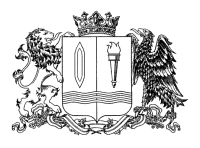 ПРАВИТЕЛЬСТВО ИВАНОВСКОЙ ОБЛАСТИПОСТАНОВЛЕНИЕПриложение к постановлениюПравительства Ивановской областиот ______________ № ______- пП О Л О Ж Е Н И Ео региональном государственном контроле (надзоре) в сфере социального обслуживанияI. Общие положения1.1. Настоящее Положение регламентирует порядок организации и осуществления регионального государственного контроля (надзора) в сфере социального обслуживания на территории Ивановской области (далее – региональный государственный контроль (надзор)).Региональный государственный контроль (надзор) осуществляется в соответствии с Федеральным законом от 31.07.2020 № 248-ФЗ                                «О государственном контроле (надзоре) и муниципальном контроле в Российской Федерации» (далее – Федеральный закон «О государственном контроле (надзоре) и муниципальном контроле в Российской Федерации»), с учетом особенностей, установленных федеральными законами от 24.11.1995 № 181-ФЗ «О социальной защите инвалидов в Российской Федерации» (далее - Федеральный закон «О социальной защите инвалидов в Российской Федерации»), от 28.12.2013 № 442-ФЗ «Об основах социального обслуживания граждан в Российской Федерации» (далее - Федеральный закон «Об основах социального обслуживания граждан в Российской Федерации»), Законом Ивановской области от 25.02.2005                    № 59-ОЗ «О социальном обслуживании граждан и социальной поддержке отдельных категорий граждан в Ивановской области», а также настоящим Положением.1.2. Предметом регионального государственного контроля (надзора) является соблюдение поставщиками социальных услуг из числа негосударственных (коммерческих и некоммерческих) организаций социального обслуживания и индивидуальных предпринимателей, осуществляющих социальное обслуживание на территории Ивановской области (далее - контролируемые лица), требований Федерального закона «Об основах социального обслуживания граждан в Российской Федерации», других федеральных законов и иных нормативных правовых актов Российской Федерации, законов и иных нормативных правовых актов Ивановской области, регулирующих правоотношения в сфере социального обслуживания, а также требований Федерального закона                     «О социальной защите инвалидов в Российской Федерации», других федеральных законов и иных нормативных правовых актов Российской Федерации, законов и иных нормативных правовых актов Ивановской области, изданных в целях обеспечения доступности для инвалидов объектов социальной, инженерной и транспортной инфраструктур и предоставляемых услуг, а также оказания им при этом необходимой помощи (далее - обязательные требования).1.3. Региональный государственный контроль (надзор) осуществляет Департамент социальной защиты населения Ивановской области (далее - уполномоченный орган).1.4. Должностными лицами уполномоченными на осуществление регионального государственного контроля (надзора), в том числе на проведение профилактических мероприятий и контрольных (надзорных) мероприятий (далее – должностные лица), являются:начальник Департамента социальной защиты населения Ивановской области;первый заместитель начальника Департамента социальной защиты населения Ивановской области - статс-секретарь;заместитель начальника Департамента социальной защиты населения Ивановской области;начальник управления социального обслуживания Департамента социальной защиты населения Ивановской области;начальник управления по делам семей, воспитывающих детей, Департамента социальной защиты населения Ивановской области;заместитель начальника управления социального обслуживания Департамента социальной защиты населения Ивановской области;заместитель начальника управления по делам семей, воспитывающих детей, Департамента социальной защиты населения Ивановской области;советник управления по делам семей, воспитывающих детей, Департамента социальной защиты населения Ивановской области;ведущий консультант управления социального обслуживания Департамента социальной защиты населения Ивановской области;ведущий консультант управления по делам семей, воспитывающих детей, Департамента социальной защиты населения Ивановской области;консультант управления социального обслуживания Департамента социальной защиты населения Ивановской области;консультант управления по делам семей, воспитывающих детей, Департамента социальной защиты населения Ивановской области.1.5. Должностными лицами, уполномоченными на принятие решений о проведении контрольных (надзорных) мероприятий, являются: начальник Департамента социальной защиты населения Ивановской области;первый заместитель начальника Департамента социальной защиты населения Ивановской области - статс-секретарь;заместитель начальника Департамента социальной защиты населения Ивановской области.1.6. Подразделения уполномоченного органа, осуществляющие региональный государственный контроль (надзор), и полномочия его должностных лиц определены в приложении к настоящему Положению.1.7. Объектом регионального государственного контроля (надзора) является деятельность контролируемых лиц по предоставлению социальных услуг гражданам, в том числе по предоставлению социальных услуг в стационарной и полустационарной формах социального обслуживания, в форме социального обслуживания на дому, а также срочных социальных услуг.1.8. Учет объектов регионального государственного контроля (надзора) осуществляется посредством:информации, представляемой контролируемыми лицами в соответствии с нормативными правовыми актами;информации, получаемой в рамках межведомственного взаимодействия;общедоступной информации;анализа результатов контрольных (надзорных) мероприятий.II. Управление рисками причинения вреда (ущерба) охраняемымзаконом ценностям при осуществлении регионального государственного контроля (надзора) 2.1. При осуществлении регионального государственного контроля (надзора) применяется система оценки и управления рисками причинения вреда (ущерба) охраняемым законом ценностей.2.2. Уполномоченный орган относит объекты регионального государственного контроля (надзора) к одной из следующих категорий риска:а) высокий риск;б) средний риск;в) низкий риск.2.3. Критериями отнесения объектов регионального государственного контроля (надзора) к категориям риска с учетом тяжести причинения вреда (ущерба) охраняемым законом ценностям и вероятности наступления негативных событий, которые могут повлечь причинение вреда (ущерба) охраняемым законом ценностям, а также  добросовестности контролируемых лиц. являются:а) наличие выявленных в ходе контрольных (надзорных) мероприятий нарушений обязательных требований;б) предоставление контролируемым лицом социальных услуг в стационарной форме социального обслуживания.2.4. Объект государственного контроля (надзора) относится к категории высокого риска, если:а) в ходе последнего планового контрольного (надзорного) мероприятия выявлены нарушения соблюдения обязательных требований;б) контролируемое лицо предоставляет социальные услуги в стационарной форме социального обслуживания.2.5. Объект государственного контроля (надзора) относится к категории среднего риска, если:а) в ходе последнего планового контрольного (надзорного) мероприятия не выявлены нарушения соблюдения обязательных требований;б) контролируемое лицо предоставляет социальные услуги в стационарной форме социального обслуживания.2.6. При отсутствии факта, указанного в подпункте «б» пункта 2.3 настоящего Положения, объект регионального государственного контроля (надзора) относится к категории низкого риска.2.7. При осуществлении регионального государственного контроля (надзора) устанавливаются следующие индикаторы риска нарушения обязательных требований:наличие обращений от получателей социальных услуг, а также граждан и организаций о нарушении обязательных требований;наличие информации (в том числе в средствах массовой информации и информационно – телекоммуникационной сети «Интернет») о начале осуществления деятельности по предоставлению социального обслуживания  негосударственными (коммерческими и некоммерческими) организациями и индивидуальными предпринимателями на территории Ивановской области;предоставление контролируемым лицом социальных услуг в стационарной форме.2.8. В отношении объектов регионального государственного контроля (надзора), которые отнесены к категории высокого риска, проводятся плановые контрольные (надзорные) мероприятия: инспекционный визит, или документарная проверка, или выездная проверка - один раз в 2 года.2.9. В отношении объектов регионального государственного контроля (надзора), которые отнесены к категории среднего риска, проводятся плановые контрольные (надзорные) мероприятия: инспекционный визит, или документарная проверка, или выездная проверка - один раз в 3 года.2.10. В отношении объектов регионального государственного контроля (надзора), которые отнесены к категории низкого риска, плановые контрольные (надзорные) мероприятия не проводятся.III. Профилактика рисков причинения вреда (ущерба)охраняемым законом ценностям3.1. В целях стимулирования добросовестного соблюдения контролируемыми лицами обязательных требований, устранения условий, причин и факторов, способных привести к нарушениям обязательных требований и (или) причинению вреда (ущерба) охраняемым законом ценностям, создания условий для доведения обязательных требований до контролируемых лиц, повышения информированности 
о способах их соблюдения уполномоченным органом в соответствии 
с постановлением Правительства Российской Федерации от 25.06.2021 
№ 990 «Об утверждении Правил разработки и утверждения контрольными (надзорными) органами программы профилактики рисков причинения вреда (ущерба) охраняемым законом ценностям» ежегодно утверждается программа профилактики рисков причинения вреда (ущерба) охраняемым законом ценностям (далее – программа профилактики рисков).Утвержденная программа профилактики рисков размещается на официальном сайте уполномоченного органа в информационно-телекоммуникационной сети «Интернет».3.2. Уполномоченный орган проводит следующие профилактические мероприятия:информирование;обобщение правоприменительной практики;объявление предостережения;консультирование;профилактический визит.3.3. Информирование контролируемых лиц и иных заинтересованных лиц по вопросам соблюдения обязательных требований осуществляется уполномоченным органом в соответствии с положениями статьи 46 Федерального закона «О государственном контроле (надзоре) и муниципальном контроле в Российской Федерации».3.4. Уполномоченный орган обеспечивает ежегодное обобщение правоприменительной практики осуществления регионального государственного контроля (надзора) с учетом положений статьи 47 Федерального закона «О государственном контроле (надзоре) и муниципальном контроле в Российской Федерации».По итогам обобщения правоприменительной практики уполномоченный орган обеспечивает подготовку доклада, содержащего результаты обобщения правоприменительной практики (далее – доклад о правоприменительной практике). Проект доклада о правоприменительной практике разрабатывается ежегодно, проходит процедуру публичного обсуждения, утверждается распоряжением уполномоченного органа не позднее 1 апреля года, следующего за отчетным, и размещается на официальном сайте уполномоченного органа в информационно-телекоммуникационной сети «Интернет».3.5. В случае наличия у уполномоченного органа сведений о готовящихся нарушениях обязательных требований или признаках нарушений обязательных требований и (или) в случае отсутствия подтвержденных данных о том, что нарушение обязательных требований причинило вред (ущерб) охраняемым законом ценностям либо создало угрозу причинения вреда (ущерба) охраняемым законом ценностям уполномоченный орган объявляет контролируемому лицу предостережение о недопустимости нарушения обязательных требований (далее – предостережение) и предлагает принять меры по обеспечению соблюдения обязательных требований. Подача контролируемым лицом возражения в отношении предостережения и рассмотрение предостережения уполномоченным органом осуществляются в следующем порядке:1) возражение подается (направляется) контролируемым лицом в уполномоченный орган, направивший предостережение, в течение 10 рабочих дней со дня получения предостережения в бумажном виде почтовым отправлением либо в виде электронного документа, подписанного усиленной квалифицированной электронной подписью;2) в возражении указываются:наименование контролируемого лица;идентификационный номер налогоплательщика;дата и номер предостережения, направленного в адрес контролируемого лица;обоснование позиции в отношении указанных в предостережении действий (бездействия) контролируемого лица, которые приводят или могут привести к нарушению обязательных требований;3) должностное лицо уполномоченного органа рассматривает возражение, по итогам рассмотрения направляет контролируемому лицу в течение 20 рабочих дней со дня получения возражения письменный ответ.4) уполномоченный орган осуществляет учет объявленных им предостережений о недопустимости нарушения обязательных требований и использует соответствующие данные для проведения иных профилактических мероприятий и контрольных (надзорных) мероприятий.3.6. Консультирование контролируемых лиц и их представителей осуществляется должностными лицами уполномоченного органа в письменной форме - при их письменном обращении или обращении в форме электронного документа, в устной форме - по телефону, посредством видео-конференц-связи, на личном приеме либо в ходе осуществления контрольного (надзорного) мероприятия.3.6.1. Должностные лица уполномоченного органа осуществляют консультирование по следующим вопросам:а) профилактика рисков нарушения обязательных требований;б) соблюдение обязательных требований;в) порядок осуществления регионального государственного контроля (надзора);г) порядок обжалования решений уполномоченного органа.3.6.2. Должностные лица уполномоченного органа осуществляют письменное консультирование по вопросам, предусмотренным пунктом 3.6.1 настоящего Положения.3.6.3. По итогам консультирования информация в письменной форме контролируемым лицам и их представителям не предоставляется, за исключением случаев консультирования на основании обращений контролируемых лиц и их представителей, поступивших в письменной форме или в форме электронного документа.3.6.9. В случае поступления в уполномоченный орган 5 и более однотипных обращений контролируемых лиц и их представителей консультирование по таким обращениям осуществляется посредством размещения на официальном сайте уполномоченного органа в информационной-телекоммуникационной сети «Интернет» следующей информации:руководства по соблюдению обязательных требований, разработанных и утвержденных в соответствии с Федеральным законом от 31.07.2020 № 247-ФЗ «Об обязательных требованиях в Российской Федерации»;докладов, содержащих результаты обобщения правоприменительной практики уполномоченного органа;докладов о региональном государственном контроле (надзоре).3.7. Программой профилактики рисков устанавливается график проведения профилактических визитов.Профилактический визит проводится с предварительным информированием контролируемого лица не позднее 7 рабочих дней до даты проведения профилактического визита. Срок проведения профилактического визита не может превышать один рабочий день.Уполномоченный орган обязан предложить проведение профилактического визита лицам, приступающим к осуществлению деятельности в сфере социального обслуживания, не позднее чем в течение одного года с момента начала такой деятельности.О проведении обязательного профилактического визита контролируемое лицо уведомляется не позднее чем за 5 рабочих дней до даты его проведения.Обязательные профилактические визиты проводятся уполномоченным органом в отношении:а) объектов регионального государственного контроля (надзора), отнесенных к категории высокого риска;б) контролируемых лиц, приступающих к осуществлению деятельности в сфере социального обслуживания.Контролируемое лицо имеет право отказаться от проведения обязательного профилактического визита, уведомив об этом уполномоченный орган не позднее чем за 3 рабочих дня до даты проведения обязательного профилактического визита.IV. Осуществление регионального государственного контроля (надзора)4.1. При осуществлении регионального государственного контроля (надзора) проводятся плановые и внеплановые контрольные (надзорные) мероприятия.4.2. Плановые контрольные (надзорные) мероприятия проводятся уполномоченным органом на основании плана проведения плановых контрольных (надзорных) мероприятий на очередной календарный год, формируемого уполномоченным органом и подлежащего согласованию с органами прокуратуры.4.3. Внеплановые контрольные (надзорные) мероприятия, за исключением внеплановых контрольных (надзорных) мероприятий без взаимодействия, проводятся по основаниям, предусмотренным пунктами 1, 3 - 6 части 1 и частью 3 статьи 57 Федерального закона                                                «О государственном контроле (надзоре) и муниципальном контроле в Российской Федерации».4.4. В рамках регионального государственного контроля (надзора) осуществляются следующие контрольные (надзорные) мероприятия:инспекционный визит;документарная проверка;выездная проверка.4.5. В ходе инспекционного визита могут совершаться следующие контрольные (надзорные) действия:осмотр;получение письменных объяснений;истребование документов, которые в соответствии с обязательными требованиями должны находиться в месте нахождения (осуществления деятельности) контролируемого лица (его филиалов, представительств, обособленных структурных подразделений) либо объекта контроля.4.6. В ходе документарной проверки рассматриваются документы контролируемых лиц, имеющиеся в распоряжении уполномоченного органа, результаты предыдущих контрольных (надзорных) мероприятий, материалы рассмотрения дел об административных правонарушениях и иные документы о результатах осуществленных в отношении этих контролируемых лиц регионального государственного контроля (надзора).В ходе документарной проверки могут совершаться следующие контрольные (надзорные) действия:получение письменных объяснений;истребование документов.4.7. В ходе выездной проверки могут совершаться следующие контрольные (надзорные) действия:осмотр;получение письменных объяснений;истребование документов.Срок проведения выездной проверки не может превышать 10 рабочих дней. В отношении одного субъекта малого предпринимательства общий срок взаимодействия в ходе проведения выездной проверки не может превышать 50 часов для малого предприятия и 15 часов для микропредприятия, за исключением выездной проверки, основанием для проведения которой является пункт 6 части 1 статьи 57 Федерального закона «О государственном контроле (надзоре) и муниципальном контроле в Российской Федерации» и которая для микропредприятия не может продолжаться более сорока часов. 4.8. Контролируемое лицо вправе представить в уполномоченный орган информацию о невозможности присутствия при проведении контрольного (надзорного) мероприятия, подтвержденную соответствующими документами, в случаях:1) заболевания, связанного с утратой трудоспособности;2) препятствия, возникшего в результате действия непреодолимой силы.По результатам рассмотрения указанной информации проведение контрольного (надзорного) мероприятия переносится уполномоченным органом на срок, необходимый для устранения обстоятельств, послуживших поводом для данного обращения контролируемого лица.V. Результаты контрольного (надзорного) мероприятия5.1. Должностными лицами уполномоченного органа по окончании проведения контрольного (надзорного) мероприятия, предусматривающего взаимодействие с контролируемым лицом, составляется акт контрольного (надзорного) мероприятия (далее - акт).5.2. Оформление акта производится на месте проведения контрольного (надзорного) мероприятия в день окончания проведения такого мероприятия, если иной порядок оформления акта не установлен Правительством Российской Федерации.5.3. В случае если по результатам проведения контрольного (надзорного) мероприятия выявлено нарушение обязательных требований, в акте указывается, какое именно обязательное требование нарушено, каким нормативным правовым актом и его структурной единицей оно установлено.5.4. Акт контрольного (надзорного) мероприятия, проведение которого было согласовано органами прокуратуры, направляется в органы прокуратуры посредством единого реестра контрольных (надзорных) мероприятий непосредственно после его оформления.5.5. В случае отсутствия выявленных нарушений обязательных требований при проведении контрольного (надзорного) мероприятия сведения об этом вносятся в единый реестр контрольных (надзорных) мероприятий.5.6. В случае выявления при проведении контрольного (надзорного) мероприятия нарушений контролируемым лицом обязательных требований должностные лица уполномоченного органа в пределах полномочий, предусмотренных законодательством Российской Федерации, действуют в соответствии с частью 2 статьи 90 Федерального закона «О государственном контроле (надзоре) и муниципальном контроле в Российской Федерации».VI. Обжалование решений уполномоченного органа, действий (бездействия) его должностных лиц6.1. Досудебное обжалование решений уполномоченного органа, действий (бездействия) его должностных лиц осуществляется в порядке, предусмотренном статьями 39-43 Федерального закона                                                «О государственном контроле (надзоре) и муниципальном контроле в Российской Федерации».6.2. Жалобы на решения уполномоченного органа, действия (бездействие) его должностных лиц рассматриваются руководителем уполномоченного органа (исполняющим обязанности руководителя уполномоченного органа).Приложениек Положению о региональномгосударственном контроле (надзоре) сфере социального обслуживанияПодразделенияДепартамента социальной защиты населения Ивановской области, осуществляющие региональный государственный контроль (надзор) в сфере социального обслуживания, должностные лица и их полномочия по осуществлению регионального государственного контроля (надзора) в сфере социального обслуживанияот _______________ № _______-пг. ИвановоОб утверждении Положения о региональном государственном контроле (надзоре) в сфере социального обслуживанияи признании утратившими силу некоторых постановлений Правительства Ивановской областиВ соответствии с федеральными законами от 24.11.1995 № 181-ФЗ «О социальной защите инвалидов в Российской Федерации»,                               от 28.12.2013 № 442-ФЗ «Об основах социального обслуживания граждан в Российской Федерации», от 31.07.2020 № 248-ФЗ «О государственном контроле (надзоре) и муниципальном контроле в Российской Федерации», Законом Ивановской области от 25.02.2005 № 59-ОЗ «О социальном обслуживании граждан и социальной поддержке отдельных категорий граждан в Ивановской области» в целях повышения качества предоставляемых социальных услуг и эффективности деятельности поставщиков социальных услуг Правительство Ивановской области              п о с т а н о в л я е т:1. Утвердить Положение о региональном государственном контроле (надзоре) в сфере социального обслуживания (прилагается).2. Признать утратившими силу постановления Правительства Ивановской области:от 05.12.2014 № 508-п «Об утверждении Порядка организации осуществления регионального государственного контроля (надзора) в сфере социального обслуживания»;от 17.05.2017 № 169-п «О внесении изменений в постановление Правительства Ивановской области от 05.12.2014 № 508-п «Об утверждении Порядка организации осуществления регионального государственного контроля (надзора) в сфере социального обслуживания»;от 20.11.2017 № 412-п «О внесении изменений в постановление Правительства Ивановской области от 05.12.2014 № 508-п «Об утверждении Порядка организации осуществления регионального государственного контроля (надзора) в сфере социального обслуживания»;от 04.09.2020 № 416-п «О внесении изменений в постановление Правительства Ивановской области от 05.12.2014 № 508-п «Об утверждении Порядка организации осуществления регионального государственного контроля (надзора) в сфере социального обслуживания».3. Настоящее постановление вступает в силу с 01.01.2022.ГубернаторИвановской областиС.С. ВоскресенскийПодразделения и должностные лица, осуществляющие региональный государственный контроль (надзор)Полномочия (функции) по осуществлению регионального государственного надзораНачальник Департамента;первый заместитель начальника Департамента - статс-секретарь;заместитель начальника ДепартаментаПринятие решений о проведении контрольных (надзорных) мероприятий;выдача предписаний об устранении выявленных нарушений с указанием сроков их устранения;составление протоколов об административных правонарушениях, предусмотренных статьей 9.13 (в части уклонения от исполнения требований к обеспечению доступности для инвалидов объектов социального обслуживания и предоставляемых услуг в сфере социального обслуживания), частью 1 статьи 19.4, частью 1 статьи 19.4.1, частью 1 статьи 19.5, статьей 19.7 Кодекса Российской Федерации об административных правонарушениях;рассмотрение дел об административных правонарушениях, предусмотренных статьей 9.13 (в части уклонения от исполнения требований к обеспечению доступности для инвалидов объектов социального обслуживания и предоставляемых услуг в сфере социального обслуживания) Кодекса Российской Федерации об административных правонарушенияхУправление социального обслуживания Департамента:начальник управления социального обслуживания Департамента;заместитель начальника управления социального обслуживания Департаментапроведение профилактических мероприятий и плановых (внеплановых) контрольных (надзорных) мероприятий;составление актов контрольных (надзорных) мероприятий;составление протоколов об административных правонарушениях, предусмотренных частью 1 статьи 19.4, частью 1 статьи 19.4.1, частью 1 статьи 19.5, статьей 19.7 Кодекса Российской Федерации об административных правонарушениях;выдача предписания об устранении выявленных нарушений с указанием сроков их устранения и (или) о проведении мероприятий по предотвращению причинения вреда (ущерба) охраняемым законом ценностям;принятие мер по недопущению причинения вреда (ущерба) охраняемым законом ценностям или прекращению его причинения, доведение до сведения граждан, организаций информации о наличии угрозы причинения вреда (ущерба) охраняемым законом ценностям и способах ее предотвращения;направление соответствующей информации при выявлении в ходе контрольного (надзорного) мероприятия признаков преступления или административного правонарушения;осуществление контроля за устранением выявленных нарушений обязательных требований, предупреждение нарушений обязательных требований, предотвращение возможного причинения вреда (ущерба) охраняемым законом ценностям;рассмотрение вопроса о выдаче рекомендаций по соблюдению обязательных требований, проведении иных мероприятий, направленных на профилактику рисков причинения вреда (ущерба) охраняемым законом ценностям.ведущий консультант; консультантпроведение профилактических мероприятий  и плановых (внеплановых) контрольных (надзорных) мероприятий;составление актов контрольных (надзорных) мероприятий;выдача предписания об устранении выявленных нарушений с указанием сроков их устранения и (или) о проведении мероприятий по предотвращению причинения вреда (ущерба) охраняемым законом ценностям;принятие мер по недопущению причинения вреда (ущерба) охраняемым законом ценностям или прекращению его причинения, доведение до сведения граждан, организаций информации о наличии угрозы причинения вреда (ущерба) охраняемым законом ценностям и способах ее предотвращения;направление соответствующей информации при выявлении в ходе контрольного (надзорного) мероприятия признаков преступления или административного правонарушения;осуществление контроля за устранением выявленных нарушений обязательных требований, предупреждение нарушений обязательных требований, предотвращение возможного причинения вреда (ущерба) охраняемым законом ценностям;рассмотрение вопроса о выдаче рекомендаций по соблюдению обязательных требований, проведении иных мероприятий, направленных на профилактику рисков причинения вреда (ущерба) охраняемым законом ценностям.Управление по делам семей, воспитывающих детей, Департамента:начальник управления по делам семей, воспитывающих детей, Департамента;заместитель начальника управления по делам семей, воспитывающих детей, Департаментапроведение профилактических мероприятий и плановых (внеплановых) контрольных (надзорных) мероприятий;составление актов контрольных (надзорных) мероприятий;составление протоколов об административных правонарушениях, предусмотренных частью 1 статьи 19.4, частью 1 статьи 19.4.1, частью 1 статьи 19.5, статьей 19.7 Кодекса Российской Федерации об административных правонарушениях;выдача предписания об устранении выявленных нарушений с указанием сроков их устранения и (или) о проведении мероприятий по предотвращению причинения вреда (ущерба) охраняемым законом ценностям;принятие мер по недопущению причинения вреда (ущерба) охраняемым законом ценностям или прекращению его причинения, доведение до сведения граждан, организаций информации о наличии угрозы причинения вреда (ущерба) охраняемым законом ценностям и способах ее предотвращения;направление соответствующей информации при выявлении в ходе контрольного (надзорного) мероприятия признаков преступления или административного правонарушения;осуществление контроля за устранением выявленных нарушений обязательных требований, предупреждение нарушений обязательных требований, предотвращение возможного причинения вреда (ущерба) охраняемым законом ценностям;рассмотрение вопроса о выдаче рекомендаций по соблюдению обязательных требований, проведении иных мероприятий, направленных на профилактику рисков причинения вреда (ущерба) охраняемым законом ценностям.советник;ведущий консультант; консультантпроведение профилактических мероприятий и плановых (внеплановых) контрольных (надзорных) мероприятий;составление актов контрольных (надзорных) мероприятий;выдача предписания об устранении выявленных нарушений с указанием сроков их устранения и (или) о проведении мероприятий по предотвращению причинения вреда (ущерба) охраняемым законом ценностям;принятие мер по недопущению причинения вреда (ущерба) охраняемым законом ценностям или прекращению его причинения, доведение до сведения граждан, организаций информации о наличии угрозы причинения вреда (ущерба) охраняемым законом ценностям и способах ее предотвращения;направление соответствующей информации при выявлении в ходе контрольного (надзорного) мероприятия признаков преступления или административного правонарушения;осуществление контроля за устранением выявленных нарушений обязательных требований, предупреждение нарушений обязательных требований, предотвращение возможного причинения вреда (ущерба) охраняемым законом ценностям;рассмотрение вопроса о выдаче рекомендаций по соблюдению обязательных требований, проведении иных мероприятий, направленных на профилактику рисков причинения вреда (ущерба) охраняемым законом ценностям.